ПредисловиеРоль Сектора радиосвязи заключается в обеспечении рационального, справедливого, эффективного и экономичного использования радиочастотного спектра всеми службами радиосвязи, включая спутниковые службы, и проведении в неограниченном частотном диапазоне исследований, на основании которых принимаются Рекомендации.Всемирные и региональные конференции радиосвязи и ассамблеи радиосвязи при поддержке исследовательских комиссий выполняют регламентарную и политическую функции Сектора радиосвязи. Политика в области прав интеллектуальной собственности (ПИС)Политика МСЭ-R в области ПИС излагается в общей патентной политике МСЭ-Т/МСЭ-R/ИСО/МЭК, упоминаемой в Резолюции МСЭ-R 1. Формы, которые владельцам патентов следует использовать для представления патентных заявлений и деклараций о лицензировании, представлены по адресу: http://www.itu.int/ITU-R/go/patents/en, где также содержатся руководящие принципы по выполнению общей патентной политики МСЭ-Т/МСЭ-R/ИСО/МЭК и база данных патентной информации МСЭ-R.Электронная публикация
Женева, 2022 г.  ITU 2022Все права сохранены. Ни одна из частей данной публикации не может быть воспроизведена с помощью каких бы то ни было средств без предварительного письменного разрешения МСЭ.РЕКОМЕНДАЦИЯ  МСЭ-R  RS.2105-1Типовые технические и эксплуатационные характеристики
систем спутниковой службы исследования Земли (активной), 
использующих распределения между 432 МГц и 238 ГГц(2017-2021)Сфера примененияВ настоящей Рекомендации представлены типовые технические и эксплуатационные характеристики систем спутниковой службы исследования Земли (активной), использующих распределения между 432 МГц и 238 ГГц, для применения в исследованиях совместного использования частот и совместимости.Ключевые словаССИЗ (активная), спутниковая служба исследования Земли, дистанционное зондирование, радар с синтезированной апертурой, высотомеры, радар контроля осадков, рефлектометры, радар профилирования облачностиСокращения/глоссарийАссамблея радиосвязи МСЭ,учитывая,a)	что системы наблюдения спутниковой службы исследования Земли (ССИЗ) (активной) могут принимать излучения от активных служб;b)	что в определенных полосах ССИЗ (активной) частоты распределены для совместного использования с другими активными службами;c)	что в рамках МСЭ-R проводятся исследования, касающиеся защиты систем ССИЗ (активной) и защиты от таких систем;d)	что для проведения исследований по совместимости и совместному использованию частот с системами ССИЗ (активной) должны быть известны технические и эксплуатационные характеристики этих систем,признавая,a)	что в Рекомендации МСЭ-R RS.577 приводятся данные о ширине полос для систем активных датчиков, которые предполагается использовать в распределенных полосах частот между 432 МГц и 238 ГГц;b)	что в ряде Рекомендаций и Отчетов МСЭ-R приводятся данные о текущих и будущих характеристиках систем ССИЗ (активной), работающих в нескольких полосах частот (см. таблицу 2 Приложения),рекомендуетв исследованиях, касающихся систем ССИЗ (активной), которые используют распределения между 432 МГц и 238 ГГц, учитывать технические и эксплуатационные параметры, представленные в Приложении к данной Рекомендации.Приложение

Типовые технические и эксплуатационные параметры
систем спутниковой службы исследования Земли (активной), 
использующих распределения между 432 МГц и 238 ГГцСОДЕРЖАНИЕСтр.1	Введение		32	Типы активных датчиков и их типовые характеристики		33	Типовые орбиты		54	Критерии качества и помехоустойчивости активных датчиков		55	Вопросы совместного использования частот активными датчиками		56	Определения параметров		87	Параметры стандартных систем		131	ВведениеПри дистанционном зондировании Земли и ее атмосферы при помощи спутников исследования Земли и метеорологических спутников в определенных полосах частот, распределенных спутниковой службе исследования Земли (ССИЗ) (активной), применяются активные датчики. Данные, полученные этими активными датчиками, широко применяются в метеорологии, климатологии и других отраслях науки для целей эксплуатации и в научных целях.Технические и эксплуатационные параметры, представленные в настоящей Рекомендации, следует учитывать в исследованиях, касающихся систем ССИЗ (активной), которые используют распределения между 432 МГц и 238 ГГц. Однако необходимо отметить, что некоторые системы ССИЗ (активной) находятся сейчас в стадии разработки, и приведенные здесь типовые значения определенных параметров следует считать предварительными, так как они могут измениться.2	Типы активных датчиков и их типовые характеристикиВ настоящей Рекомендации рассматривается пять типов активных бортовых космических датчиков.Тип 1.	Радары с синтезированной апертурой (РСА) – датчики, ориентированные по одну сторону от траектории надира и собирающие данные об изменении по фазе и во времени когерентного радиолокационного эхо-сигнала, на основе которых можно получить радиолокационный снимок поверхности Земли или ее топографическое изображение по данным интерферометрии.Тип 2.	Высотомеры – датчики, ориентированные на надир, которые измеряют точное время между событием передачи сигнала и событием его приема для получения точных данных о высоте уровня мирового океана.Тип 3.	Рефлектометры – датчики, ориентированные под различными углами обзора относительно траектории надира и измеряющие изменение мощности эхо-сигнала в зависимости от угла ориентации для определения шероховатости земной поверхности или направления и скорости ветра над поверхностью мирового океана.Тип 4.	Радары контроля осадков – датчики, сканирующие перпендикулярно траектории надира и измеряющие радиолокационный эхо-сигнал от дождевых осадков для определения их интенсивности над поверхностью Земли и трехмерной структуры таких осадков.Тип 5.	Радары профилирования облачности – датчики, ориентированные на надир и измеряющие радиолокационный эхо-сигнал от облаков для определения профиля отражательной способности облаков над поверхностью Земли.Некоторые типовые характеристики активных бортовых космических датчиков приведены ниже в таблице 1. Фактические характеристики систем, работающих в полосах частот, которые указаны в пункте 7 настоящей Рекомендации, могут существенно отличаться от типовых, приведенных в таблице 1.ТАБЛИЦА 1Типовые характеристики активных бортовых космических датчиков3	Типовые орбитыСистемы ССИЗ (активной) работают на негеостационарных орбитах (НГСО). Обычно это круговые орбиты высотой от 350 до 1400 км. Часть систем ССИЗ (активной) работает на солнечно-синхронной орбите. Одни датчики используются для ежедневных измерений в одной и той же области Земли, а другие – для более редких наблюдений (обычно с периодом повторения более двух недель).В определенных условиях в группировке работает несколько спутников. Спутниковая группировка ССИЗ дает возможность измерять различные характеристики системы Земли (суши, океана, атмосферы, криосферы и твердой оболочки Земли) с использованием множества приборов в различных ориентациях. Измерения, выполненные множеством космических аппаратов, будут отстоять друг от друга на временны́е промежутки, меньшие постоянной времени наблюдаемого явления. Обычно эти промежутки составляют порядка 5–15 минут, но в каких-то случаях могут равняться и нескольким секундам.4	Критерии качества и помехоустойчивости активных датчиковКритерии качества, помех и наличия данных для различных типов активных бортовых космических датчиков приводятся в Рекомендации МСЭ-R RS.1166. Критерии качества активных бортовых космических датчиков необходимы для разработки соответствующих критериев помех. Критерии помех в свою очередь могут использоваться при оценке совместимости с другими активными службами и активными датчиками, работающими в тех же полосах частот.5	Вопросы совместного использования частот активными датчиками5.1	Существующие Рекомендации и Отчеты МСЭ-RВопросам совместного использования частот активными бортовыми космическими датчиками ССИЗ (активной) и другими службами посвящены Рекомендации и Отчеты МСЭ-R, перечисленные в таблице 2. В этих Рекомендациях и Отчетах рассматриваются конкретные полосы или диапазоны частот, а также другие службы, работающие на этих частотах.Вопросы совместного использования частот активными бортовыми космическими датчиками включают, среди прочего, уровень плотности потока мощности (п.п.м) и мощности принимаемой помехи на поверхности Земли, тип передаваемого РЧ-сигнала, динамические характеристики связи антенн с системами других служб и типы таких систем.ТАБЛИЦА 2Перечень документов МСЭ-R по вопросам совместного использования частот
активными датчикамиТАБЛИЦА 2 (окончание)5.2	Уровни плотности потока мощности излучений активных бортовых космических датчиковХарактеристики различных типов активных бортовых космических датчиков, приведенные в таблице 1, показывают, что пиковая мощность передаваемого сигнала и, следовательно, уровни мощности на поверхности Земли могут варьироваться в широких пределах. В таблице 3 приведены уровни п.п.м. активных датчиков на поверхности Земли для некоторых типовых конфигураций таких датчиков.ТАБЛИЦА 3Типовые уровни п.п.м. на поверхности Земли5.3	Динамические характеристики связи между антеннами датчиков и систем других службДанные о геометрических характеристиках обзора, зоне луча и динамике обзора для активных датчиков приведены в таблице 1. Активные датчики всех пяти типов монтируются на космических аппаратах рабочей поверхностью вниз – к поверхности Земли.Угол обзора, то есть угол между надиром и осью луча, в случае РСА варьируется от 10 до 55º. У рефлектометров угол обзора составляет приблизительно 40º от надира.Высотомеры, радары контроля осадков и радары профилирования облачности ориентированы на надир. Типовые наземные поисковые радиолокаторы работают в диапазоне малых углов места, поэтому они не имеют связи через главный лепесток с высотомерами, радарами контроля осадков или радарами профилирования облачности.При движении космического аппарата по орбите лучи антенн его бортовых датчиков проходят в местах расположения наземных систем. При ширине луча датчика в 2º он проходит место расположения наземной системы примерно за 2–3 секунды. РСА, как правило, ведут обзор по одну сторону от траектории надира, либо под одним заданным углом, либо под различными углами (в режимах со сканированием по углу места). Рефлектометры либо фиксируются под различными азимутами, либо осуществляют коническое сканирование одним или несколькими лучами вокруг направления на надир. Луч датчика шириной в 2º при коническом сканировании на скорости 15 об./мин проходит место расположения наземной системы менее чем за 25 миллисекунд. Типовые наземные поисковые радиолокаторы ведут круговой обзор по азимуту на скоростях от 5 до 10 об./мин, поэтому луч такого радиолокатора шириной в 1º проходит место расположения бортового космического датчика всего за 30–60 миллисекунд. Радары контроля осадков обычно ориентированы на надир и осуществляют поперечное сканирование в окрестности траектории надира. Луч радара контроля осадков шириной в 0,7º при поперечном сканировании на угловой скорости 57º в секунду проходит место расположения наземной системы всего за 12,5 миллисекунд. Высотомеры и радары профилирования облачности обычно ориентированы на надир.6	Определения параметровВ данном разделе приводятся определения параметров, характеризующих работу активных датчиков, которые рассматриваются в настоящей Рекомендации.ТАБЛИЦА 4Определения параметровТАБЛИЦА 4 (продолжение)ТАБЛИЦА 4 (окончание)РИСУНОК 1Типовая схема сканирования в рефлектометрах с коническим сканированием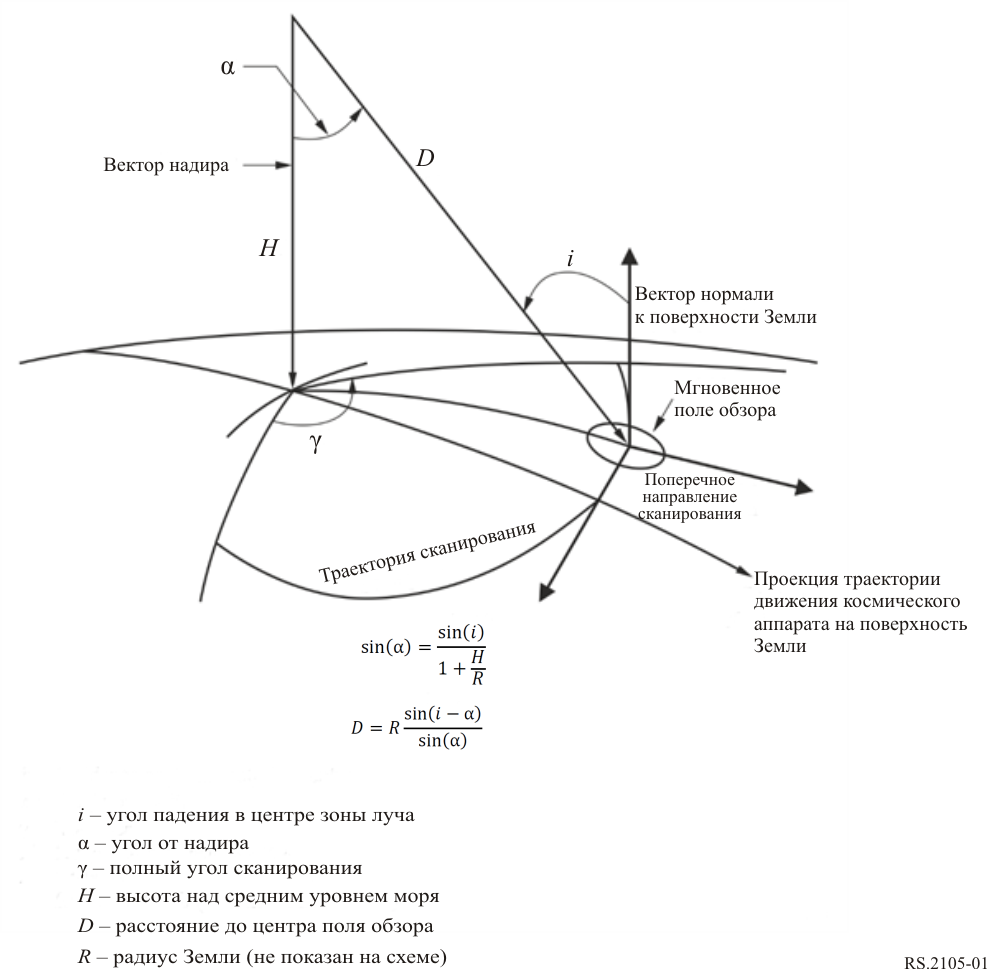 РИСУНОК 2Плоскость, задаваемая вектором скорости и отрицательным вектором нормали к орбите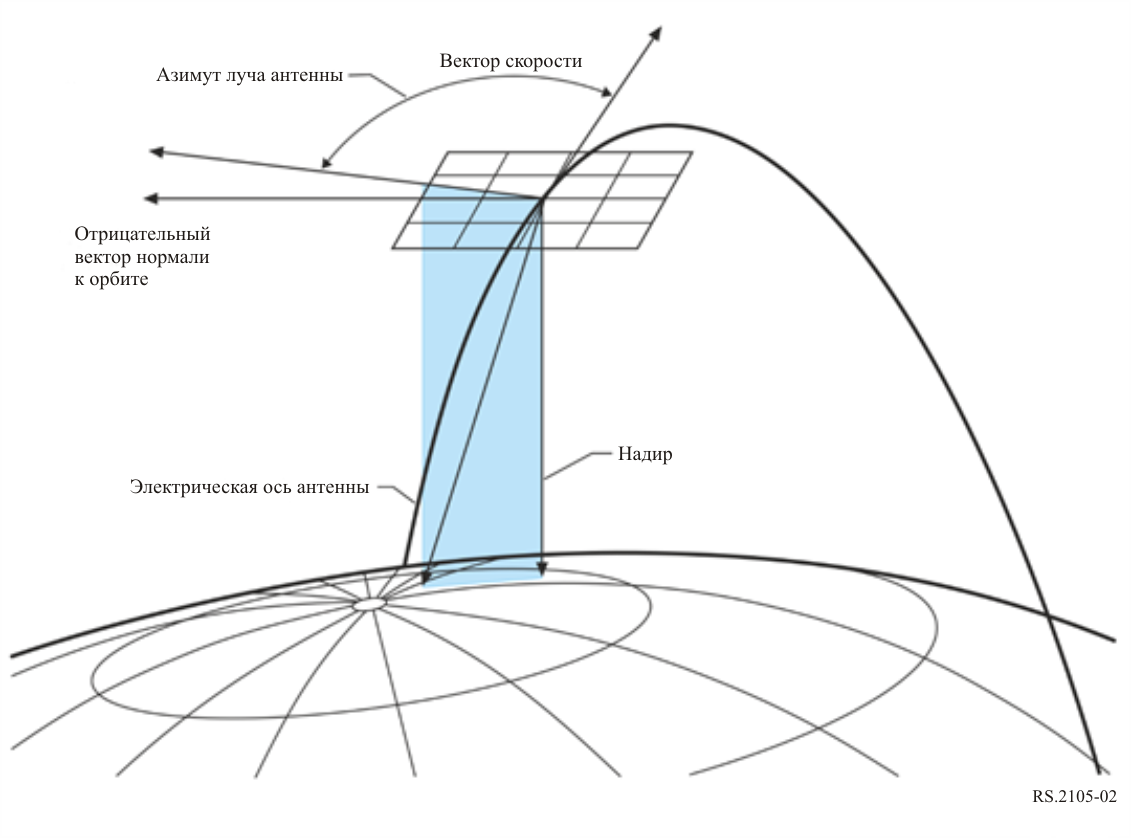 7	Параметры стандартных системВ этом разделе представлены типовые параметры активных датчиков для полос ССИЗ (активной) на частотах между 432 МГц и 238 ГГц. Для каждой полосы частот применяется согласованный набор параметров, на основе которого может проводиться статический и динамический анализ наихудшего случая.7.1	Типовые параметры активных датчиков, работающих в полосе частот 432–438 МГцРСА диапазона 435 МГц – это активные СВЧ-датчики, работающие в полосе частот 432–438 МГц и обеспечивающие всепогодное круглосуточное наблюдение за поверхностью суши. Относительно низкочастотный сигнал способен проходить через растительный покров. На основе полученных таким образом данных можно создавать глобальные модели растительности и лучше количественно описывать глобальный биогеохимический цикл углерода. Типовые характеристики РСА, работающих в диапазоне 435 МГц, приведены в таблице 5.ТАБЛИЦА 5Характеристики датчиков систем ССИЗ (активной), 
работающих в полосе частот 432–438 МГц7.2	Типовые параметры активных датчиков, работающих в полосе частот 1215–1300 МГцРСА диапазона 1,25 ГГц представляют собой активные СВЧ-датчики, работающие в полосе частот 1215–1300 МГц и обеспечивающие круглосуточное всепогодное наблюдение за поверхностью суши. Такие РСА могут иметь несколько режимов работы, включая картографические режимы высокого и среднего разрешения, а также режимы со сканированием по углу места (scanSAR). Типовые характеристики РСА, работающих в полосе частот 1215–1300 МГц, приведены в таблице 6.Таблица содержит характеристики типового рефлектометра поверхности суши, работающего в полосе частот 1215–1300 МГц.ТАБЛИЦА 6Характеристики датчиков систем ССИЗ (активной), 
работающих в полосе частот
1215–1300 МГцТАБЛИЦА 6 (окончание)7.3	Типовые параметры активных датчиков, работающих в полосе частот 3100–3300 МГцТиповые характеристики РСА, работающих в диапазоне 3,1 ГГц, приведены в таблице 7.ТАБЛИЦА 7Характеристики датчиков систем ССИЗ (активной), 
работающих в полосе частот 3100–3300 МГц7.4	Типовые параметры активных датчиков, работающих в полосе частот 5250–5570 МГцТиповые характеристики датчиков РСА нескольких типов, высотомеров и рефлектометров, работающих в полосе частот 5250–5570 МГц, приведены в таблицах 8, 9 и 10. Следует отметить, что зона обслуживания большинства этих датчиков является глобальной. В частности, это так для SAR-D4, SAR-D5, SAR-D6 и SAR-D1 (группировка из двух спутников).ТАБЛИЦА 8Характеристики датчиков РСА, работающих в полосе частот 5250–5570 МГцТАБЛИЦА 8 (окончание)ТАБЛИЦА 9Характеристики высотомеров, работающих в полосе частот 5250–5570 МГцТАБЛИЦА 10Характеристики рефлектометров, работающих в полосе частот 5250–5570 МГц7.5	Типовые параметры активных датчиков, работающих в полосе частот 8550–8650 МГцТиповые характеристики РСА, работающих в диапазоне 8,6 ГГц, приведены в таблице 11.ТАБЛИЦА 11Характеристики датчиков систем ССИЗ (активной), 
работающих в полосе частот 8550–8650 МГц7.6	Типовые параметры активных датчиков, работающих в полосе частот 9200–10 400 МГцТиповые характеристики РСА, работающих в полосе частот 9200–10 400 МГц, приведены в таблице 12. Дополнительные сведения содержатся в Рекомендации МСЭ-R RS.2043.ТАБЛИЦА 12Характеристики датчиков систем ССИЗ (активной), работающих в полосе частот 9200–10 400 МГцТАБЛИЦА 12 (окончание)7.7	Типовые параметры активных датчиков, работающих в полосе частот 13,25–13,75 ГГцТиповые характеристики высотомеров, работающих в диапазоне 13,5 ГГц, приведены в таблице 13.Типовой рефлектометр поверхности океана, работающий на частоте около 13,4 ГГц, определяет скорость и направление ветра над водой по коэффициентам обратного рассеяния от поверхности океана, полученным при нескольких различных азимутах при вращении лучей антенны вокруг направления на надир. Характеристики рефлектометра, работающего в диапазоне 13,4 ГГц, приведены в таблице 14.Типовые характеристики радаров контроля осадков, работающих в диапазоне 13,5 ГГц, приведены в таблице 15.ТАБЛИЦА 13Характеристики высотомеров, работающих в полосе частот 13,25–13,75 ГГцТАБЛИЦА 13 (окончание)ПРИМЕЧАНИЕ 1. – Системы ALT-G5 и ALT-G6 представляют собой двухчастотные радиолокационные высотомеры (диапазонов С/Ku), обеспечивающие выполнение измерений либо в режиме низкого разрешения (LRM), либо в режиме радара с синтезированной апертурой (надир-РСА). Режим низкого разрешения – это обычный режим работы высотомера с импульсным ограничением и чередованием импульсов диапазонов С и Ku, а режим надир-РСА – режим высокого продольного разрешения на основе обработки информации РСА. Система ALT-G6 находится на стадии подготовки. Это будет группировка из двух спутников на одной орбите с разностью фаз 180º.ТАБЛИЦА 14Характеристики рефлектометров, 
работающих в полосе частот 13,25–13,75 ГГцТАБЛИЦА 15Характеристики радаров контроля осадков,
работающих в полосе частот 13,25–13,75 ГГц7.8	Типовые параметры активных датчиков, работающих в полосе частот 17,2–17,3 ГГцТиповые характеристики РСА, работающих в диапазоне 17,25 ГГц, приведены в таблице 16.ТАБЛИЦА 16Характеристики датчиков систем ССИЗ (активной),
работающих в полосе частот 17,2–17,3 ГГц7.9	Типовые параметры активных датчиков, работающих в полосе частот 24,05–24,25 ГГцТиповые характеристики бортовых космических радиолокаторов, работающих в полосе частот 24,05−24,25 ГГц (в том числе конкретного радиолокатора, взятого в качестве примера), приведены в таблице 17. Эта полоса частот предназначена для использования радарами контроля осадков и рефлектометрами.ТАБЛИЦА 17Характеристики датчиков систем ССИЗ (активной), 
работающих в полосе частот 24,05–24,25 ГГц7.10	Типовые параметры активных датчиков, работающих в полосе частот 35,5–36,0 ГГцТиповые характеристики РСА, радиолокационных высотомеров и радаров контроля осадков, работающих в полосе частот 35,5–36,0 ГГц, приведены в таблице 18.ТАБЛИЦА 18Характеристики датчиков систем ССИЗ (активной), работающих в полосе частот 35,5–36,0 ГГцТАБЛИЦА 18 (окончание)7.11	Типовые параметры активных датчиков, работающих в полосе частот 78–79 ГГцТиповые характеристики бортовых космических радиолокаторов, работающих в полосе частот 78−79 ГГц (в том числе конкретного радиолокатора, взятого в качестве примера), приведены в таблице 19.ТАБЛИЦА 19Характеристики датчиков систем ССИЗ (активной),
работающих в полосе частот 78–79 ГГц7.12	Типовые параметры активных датчиков, работающих в полосе частот 94–94,1 ГГцВ таблице 20 показаны типовые характеристики радаров профилирования облачности, работающих в полосе частот 94–94,1 ГГц.ТАБЛИЦА 20Характеристики датчиков систем ССИЗ (активной),
работающих в полосе частот 94–94,1 ГГц7.13	Типовые параметры активных датчиков, работающих в полосе частот 133,5–134 ГГцВ таблице 21 приведены типовые характеристики радара профилирования облачности с центральной частотой 133,75 ГГц. Столь высокие частоты необходимы для обеспечения чувствительности к мелким частицам льда.ТАБЛИЦА 21Характеристики датчиков систем ССИЗ (активной),
работающих в полосе частот 133,5–134 ГГц7.14	Типовые параметры активных датчиков, работающих в полосе частот 237,9–238 ГГцВ таблице 22 приведены типовые характеристики радара профилирования облачности с центральной частотой 237,95 ГГц. Столь высокие частоты необходимы для обеспечения чувствительности к мелким частицам льда.ТАБЛИЦА 22Характеристики датчиков систем ССИЗ (активной),
работающих в полосе частот 237,9–238 ГГцРекомендация  МСЭ-R  RS.2105-1(12/2021)Типовые технические и эксплуатационные характеристики систем спутниковой службы исследования Земли (активной), использующих распределения
между 432 МГц и 238 ГГцСерия RSСистемы дистанционного зондированияСерии Рекомендаций МСЭ-R(Представлены также в онлайновой форме по адресу http://www.itu.int/publ/R-REC/en)Серии Рекомендаций МСЭ-R(Представлены также в онлайновой форме по адресу http://www.itu.int/publ/R-REC/en)СерияНазваниеBOСпутниковое радиовещаниеBRЗапись для производства, архивирования и воспроизведения; пленки для телевиденияBSРадиовещательная служба (звуковая)BTРадиовещательная служба (телевизионная)FФиксированная службаMПодвижные службы, служба радиоопределения, любительская служба и относящиеся к ним спутниковые службыPРаспространение радиоволнRAРадиоастрономияRSСистемы дистанционного зондированияSФиксированная спутниковая службаSAКосмические применения и метеорологияSFСовместное использование частот и координация между системами фиксированной спутниковой службы и фиксированной службыSMУправление использованием спектраSNGСпутниковый сбор новостейTFПередача сигналов времени и эталонных частотVСловарь и связанные с ним вопросыПримечание. – Настоящая Рекомендация МСЭ-R утверждена на английском языке в соответствии с процедурой, изложенной в Резолюции МСЭ-R 1.ARNSAeronautical radionavigation serviceВРНСВоздушная радионавигационная службаCPRCloud profile radarРадар профилирования облачностиEESSEarth exploration-satellite serviceССИЗСпутниковая служба исследования Землиe.i.r.p.Effective isotropically radiated powerэ.и.и.м.Эквивалентная изотропно излучаемая мощностьFMFrequency modulationЧМЧастотная модуляцияIFOVInstantaneous field of viewМгновенное поле обзораLHCPLeft hand circularЛСКПЛевосторонняя круговая поляризацияLFMLinear FMЛЧМЛинейная частотная модуляцияLSTLocal solar timeМестное солнечное времяLRMLow resolution modeРежим низкого разрешенияNon-GSONon-geostationary satellite orbitНГСОНегеостационарная спутниковая орбитаNSSNon-sun-synchronousНССНесолнечно-синхроннаяpfdPower flux-densityп.п.м.Плотность потока мощностиPRFPulse Repetition FrequencyЧастота повторения импульсовRFRadio frequencyРЧРадиочастотаRHCPRight hand circularПСКППравосторонняя круговая поляризацияSRSSpace research serviceСКИСлужба космических исследованийSSOSun-synchronousССОСолнечно-синхроннаяSARSynthetic aperture radarsРСАРадары с синтезированной апертуройХарактеристикаТип датчикаТип датчикаТип датчикаТип датчикаТип датчикаХарактеристикаРСАВысотомерРефлектометрРадары контроля осадковРадары профили-рования облачностиЗона обслуживанияСуша, океан, прибрежные
районыОкеан,
ледовый покров, прибрежные районы, внутренние водыОкеан,
ледовый покров, суша,
прибрежные районыСуша, океанСуша, океанТип луча антенныВеерныйИглообразный–	Веерные лучи–	Иглообразные лучиИглообразныйИглообразныйГеометрические характеристики обзораБоковой обзор под углом 
10–60 к надиру–	Обзор в надир–	Обзор под несколь-кими углами падения–	Три или шесть веерных лучей по азимуту–	Один или несколько лучей с коническим сканированиемСканирование перпенди-кулярно траектории надираОбзор в надирЗона луча/
динамика обзора–	Фикси-рованная относи-тельно одной стороны–	Сканиро-вание по углу места (ScanSAR)–	Точечная–	Фиксирован-ная в точке надира–	Обзор под несколь-кими углами падения–	Фиксирован-ная в пределах азимута–	Несколько лучей с коническим
сканированиемСканирование поперек траектории от надираФиксирован-ная в точке надираШирина полосы РЧ20–1200 МГц320−500 МГц5–80 кГц (океан) 
или 1–4 МГц (суша)14 МГц300 кГцПиковая мощность передаваемого сигнала, Вт1500–16 00020100–50006001000–1500Форма сигналаЛинейные
ЧМ-импульсыЛинейные
ЧМ-импульсыПрерывистое ЧМ-излучение или короткие импульсы (океан) или линейные ЧМ-импульсы (суша)Короткие импульсыКороткие импульсыКоэффициент заполнения передаваемого сигнала, %1–304631 (океан) 
или 10 (суша)0,91–14РекомендацииРекомендацииМСЭ-R RS.1260Возможность совместного использования частот активными датчиками на борту космических аппаратов и другими службами в диапазоне 420–470 МГцМСЭ-R RS.1261Возможность совместного использования частот бортовыми спутниковыми радарами обнаружения облаков и другими службами в диапазоне 92–95 ГГцМСЭ-R RS.1280Выбор характеристик излучения активного бортового спутникового датчика для уменьшения возможности создания помех наземным радиолокаторам, работающим в полосах частот 1–10 ГГцМСЭ-R RS.1281Защита станций радиолокационной службы от излучений активных бортовых спутниковых датчиков в полосе частот 13,4–13,75 ГГцМСЭ-R RS.1282Возможность совместного использования частот радиолокаторами ветрового профиля и активными бортовыми спутниковыми датчиками вблизи частоты 1260 МГцОтчетыОтчетыITU-R RS.1347Возможность совместного использования частот приемниками радионавигационной спутниковой службы и спутниковой службой исследования Земли (активной) и службой космических исследований (активной) в полосе частот 1215–1260 МГцМСЭ-R RS.1628Совместное использование полосы частот 35,5–36 ГГц спутниковой службой исследования Земли (активной) и службой космических исследований (активной) и другими службами, которым распределена эта полоса частотМСЭ-R RS.1632Совместное использование частот в полосе 5250–5350 МГц системами спутниковой службы исследования Земли (активной) и системами беспроводного доступа (включая локальные вычислительные радиосети) подвижной службыМСЭ-R RS.1749Метод подавления для облегчения использования полосы частот 1215–1300 МГц спутниковой службой исследования Земли (активной) и службой космических исследований (активной)МСЭ-R RS.2043Характеристики радаров с синтезированной апертурой, работающих в спутниковой службе исследования Земли (активной) в полосе около 9600 МГцМСЭ-R RS.2065 Защита линий космос–Земля службы космических исследований (СКИ) в полосах 8400–8450 МГц и 8450–8500 МГц от нежелательных излучений радаров с синтезированной апертурой, работающих в спутниковой службе исследования Земли (активной) на частоте около 9600 МГцМСЭ-R RS.2066 Защита радиоастрономической службы в полосе частот 10,6–10,7 ГГц от нежелательных излучений радаров с синтезированной апертурой, работающих в спутниковой службе исследования Земли (активной) на частоте около 9600 МГцМСЭ-R RS.2068Существующее и будущее использование диапазона около 13,5 ГГц активными бортовыми датчикамиМСЭ-R RS.2094Исследования совместного использования частот спутниковой службой исследования Земли (активной) и службой радиоопределения, работающими в полосах частот 
9300–9500 МГц и 9800–10 000 МГц, и совместного использования частот спутниковой службой исследования Земли (активной) и фиксированной службой в полосе частот 9800–10 000 МГцМСЭ-R RS.2178Важная роль и общемировое значение использования радиочастотного спектра для наблюдения Земли и связанных с ним примененийМСЭ-R RS.2273Возможные помехи от рефлектометров ССИЗ (активной) системам ВРНС в полосе частот 1215–1300 МГцМСЭ-R RS.2274Потребности в спектре для применений бортовых радаров с синтезированной апертурой, планируемых в расширенном распределении спутниковой службе исследования Земли в диапазоне около 9600 МГцМСЭ-R RS.2310Уровни помех от систем радиолокационной службы приемникам активных датчиков спутниковой службы исследования Земли (активной) в полосе частот 35,5–36,0 ГГц для наихудшего случая при связи между антеннами через главные лепестки диаграммы направленностиМСЭ-R RS.2311Измерение влияния импульсных радиочастотных сигналов систем спутниковой службы исследования Земли (активной) на системы и сети РНСС в полосе частот 1215–1300 МГц и возможные методы их ослабленияМСЭ-R RS.2313Анализ совместного использования частот спутниковой службой исследования Земли (активной) для широкополосных передач и станциями службы радиоопределения, работающими в полосах частот 8700–9300 МГц и 9900–10 500 МГцМСЭ-R RS.2314Анализ совместного использования частот радарами с синтезированной апертурой спутниковой службы исследования Земли (активной) для широкополосных передач и станциями фиксированной, подвижной, любительской и любительской спутниковой служб, работающими в полосах частот 8700–9300 МГц и 9900–10 500 МГцПараметрТип датчикаТип датчикаТип датчикаТип датчикаТип датчикаПараметрРСАВысотомерРефлектометрРадары контроля осадковРадары профилиро-вания облачностиПиковая мощность передаваемого сигнала, Вт150020100578630Усиление антенны, дБи36,443,33447,763,4Высота, км69513441145350400п.п.м., дБ(Вт/м2)−59,67−77,25−78,17−46,55−31,64ПараметрОпределениеТип датчикаОдин из пяти типов, описанных во введении к настоящей РекомендацииПараметры орбитыПараметры орбитыТип орбитыПримеры: круговая или эллиптическая, солнечно-синхронная (ССО) или несолнечно-синхронная (НСС)Высота, кмВысота над средним уровнем моряНаклонение орбиты, градусыУгол между экватором и плоскостью орбитыМестное солнечное время восходящего узлаМестное солнечное время восходящего узла – это местное солнечное время (LST), в которое восходящая орбита космического аппарата пересекает экваторЭксцентриситетОтношение расстояния между фокусами (эллиптической) орбиты к длине главной осиПериод повторения, дниВремя, за которое зона луча антенны возвращается (примерно) в то же географическое местоположениеПараметры антенн датчиковАнтенны датчиков разных типов могут различаться по характеристикамПараметры антенн датчиковАнтенны датчиков разных типов могут различаться по характеристикамТип антенныПримеры: параболическая со смещенным облучателем и активной фазированной антенной решеткой; пассивная волноводная с активной фазированной антенной решеткой; плоская волноводно-щелевая антенная решеткаКоличество лучейКоличество лучей – это количество одновременно зондируемых участков поверхности ЗемлиДиаметр (или размер) антенныДиаметр отражателя антенны или длина и ширина плоской решетки (в зависимости от того, что применимо)Пиковое усиление (на прием и передачу), дБиМаксимальное (пиковое) усиление антенны может быть измеряемым или расчетным параметром (в случае если данные измерений отсутствуют).В случае параболических отражателей максимальное усиление антенны можно рассчитать, используя КПД антенны  и диаметр D отражателя (если это применимо):В случае плоских антенных решеток максимальное усиление можно рассчитать, используя длину l и ширину w решетки (если это применимо), с помощью следующей формулы:ПоляризацияЛинейная (H – горизонтальная, V – вертикальная) или круговая (ПСКП – правосторонняя, ЛСКП – левосторонняя) поляризация.ПРИМЕЧАНИЕ. – Если указана поляризация HV, то H относится к передаваемому, а V – к принимаемому сигналу, и наоборот, если указано VHШирина луча по уровню −3 дБ, градусыШирина луча по уровню –3 дБ (другое название – ширина луча по половинной мощности), или θ3дБ, определяется как угол между двумя направлениями, в которых интенсивность излучения равна половине максимального значенияПараметрОпределениеМгновенное поле обзора, IFOVМгновенное поле обзора (IFOV) – это область, над которой датчик осуществляет измерение. Зная высоту спутника над поверхностью Земли, можно рассчитать размеры IFOV на поверхности Земли в точке надира – обычно IFOV выражается в км × км. IFOV является мерой элемента разрешенияМгновенное поле обзора, IFOVВ сканирующей системе IFOV – это пространственный угол, охватываемый датчиком, когда сканирование остановлено. Для радиолокаторов конического сканирования обычно вычисляются два значения:–	продольное – в направлении движения платформы (вдоль траектории);–	поперечное – в направлении, перпендикулярном движению платформы датчика.Для сканирующих радиолокаторов, ориентированных на надир (см. пример на рисунке 1), IFOV = Hθ3дБ, где H – высота спутника над поверхностью Земли, а 3дБ – ширина луча по половинной мощностиУгол падения луча антенны на поверхность Земли, градусыУгол между направлением наведения антенны и нормалью к поверхности Земли. Обозначен на рисунке 1 как i (в некоторых случаях, дается угол от надира)Частота сканирования по азимуту, об./минЧастота сканирования по азимуту – количество полных оборотов луча антенны по азимуту в минутуУгол обзора луча антенны, градусыУгол обзора луча антенны α – это угол между электрической осью антенны и надиром. Иногда называется углом наведения от надира. В некоторых системах вместо него приводится угол падения i луча антенны. Углы α и i показаны на рисунке 1Азимут луча антенны, градусыАзимут луча антенны – это угол между электрической осью антенны и вектором скорости в плоскости, задаваемой вектором скорости и отрицательным вектором нормали к орбите (см. рисунок 2)Ширина луча антенны по углу места, градусыШирина луча антенны по углу места – это угловое расстояние между двумя направлениями по углу места, в которых интенсивность излучения составляет –3 дБ от максимального значенияШирина луча антенны по азимуту, градусыШирина луча антенны по азимуту – это угловое расстояние между двумя направлениями по азимуту, в которых интенсивность излучения составляет
–3 дБ от максимального значенияШирина полосы обзора, кмШирина полосы обзора определяется как линейное расстояние на поверхности Земли, обозреваемое в поперечном направлении Коэффициент полезного действия главного луча, %Область главного луча определяется как угловой размер конуса с углом раскрыва, в 2,5 раза превышающим измеренное значение ширины луча по уровню –3 дБ. Коэффициент полезного действия главного луча определяется как отношение принятой в главном луче энергии к энергии, принятой всей антеннойДинамические свойства лучаДинамические свойства луча определяются следующим образом:–	при коническом сканировании – это частота вращения луча;–	при сканировании надира – это число сканирований в секундуДиаграмма направленности антенны датчикаУсиление антенны как функция от угла отклонения от осиХарактеристики передатчиковХарактеристики передатчиковЦентральная частота радиосигнала, МГцЦентральная частота радиосигнала – это частота, на которую приходится центральная часть полосы частот передаваемого сигналаШирина полосы РЧ, МГцШирина полосы РЧ – это ширина полосы частот передаваемого сигнала по уровню −3 дБ. При анализе совместимости обычно используется в качестве ширины полосы пропускания приемникаПараметрОпределениеПиковая мощность передаваемого сигнала, ВтПиковая мощность передаваемого сигнала – это пиковая мощность огибающей сигнала передатчикаСредняя мощность передаваемого сигнала, ВтСредняя мощность передаваемого сигнала – это произведение пиковой мощности огибающей сигнала передатчика и коэффициента заполнения передаваемого сигналаДлительность импульса, мксДлительность импульса – это длительность передаваемого импульса по половинной мощностиЧастота повторения импульсов (PRF), ГцЧастота повторения импульсов – это частота, с которой передаются отдельные импульсыКрутизна внутриимпульсной перестройки частоты, МГц/мксКрутизна внутриимпульсной перестройки частоты сигнала с линейной частотной модуляцией (ЛЧМ) – это отношение ширины полосы РЧ в мегагерцах к длительности импульса в микросекундахКоэффициент заполнения передаваемого сигнала, %Коэффициент заполнения передаваемого сигнала – это произведение длительности передаваемого импульса и  частоты повторения импульсовДлительность рабочего цикла, %Доля времени, на протяжении которого передатчик активен, за один полный оборот спутника по орбите (может меняться в зависимости от режима работы)Средняя э.и.и.м., дБВтСредняя эквивалентная изотропно излучаемая мощность (э.и.и.м.) – это теоретическая мощность излучения изотропной антенны, которая бы давала наблюдаемое значение средней плотности мощности в направлении максимального усиления антенны. Средняя э.и.и.м представляет собой произведение средней мощности передаваемого сигнала и пикового усиления антенны и измеряется в дБВтПиковая э.и.и.м., дБВтПиковая эквивалентная изотропно излучаемая мощность (э.и.и.м.) – это теоретическая мощность излучения изотропной антенны, которая бы давала наблюдаемое значение пиковой плотности мощности в направлении максимального усиления антенны. Пиковая э.и.и.м представляет собой произведение пиковой мощности передаваемого сигнала и пикового усиления антенны и измеряется в дБВтПараметры приемников датчиковПараметры приемников датчиковВремя подсветки датчикомВремя подсветки датчиком – это длительность временнóго интервала, в течение которого детектор датчика ведет измерения эхо-сигнала от мгновенной зоны наблюденияЧувствительность, dBZЧувствительность радара контроля осадков или радара профилирования облачности определяется как наименьшее поддающееся обнаружению значение отражающей способности Z (мм6/м3) и измеряется в dBZКоэффициент шума системы, дБилиШумовая температура системы, KКоэффициент шума системы определяется как частное от деления отношения сигнал/шум по мощности (S/N)i для входного сигнала на отношение сигнал/шум по мощности (S/N)o для выходного сигнала. Шумовая температура системы приблизительно равна сумме шумовых температур антенны и первого каскада приемника; вкладами остальных элементов системы в этот параметр обычно можно пренебречь, если усиление первого каскада приемника превышает 16 дБ Пространственное разрешение измеренийПространственное разрешение измеренийРазрешение по дальностиПространственное разрешение часто определяется как возможность различить на изображении два расположенных рядом объекта. Обычно оно выражается в виде разрешения по дальности, или горизонтального разрешения (как правило, поперечного) и разрешения по азимуту, или вертикального разрешения (продольного). (Отметим, что "вертикальное" в данном случае не обозначает высоту)Разрешение по азимутуПространственное разрешение часто определяется как возможность различить на изображении два расположенных рядом объекта. Обычно оно выражается в виде разрешения по дальности, или горизонтального разрешения (как правило, поперечного) и разрешения по азимуту, или вертикального разрешения (продольного). (Отметим, что "вертикальное" в данном случае не обозначает высоту)ПараметрSAR-A1 Тип датчикаРСАТип орбитыССОВысота, км665Наклонение орбиты, градусы98,1Местное солнечное время восходящего узла06:00Период повторения, дни17Количество лучей1Диаметр антенны, м12Пиковое усиление антенны на передачу, дБи33,6Пиковое усиление антенны на прием, дБи33,6ПоляризацияЛинейная (H, V)Частота сканирования по азимуту, об./мин0Угол обзора луча антенны, градусы22,7; 25,9; 28,2Азимут луча антенны, градусы86,2–93,8Ширина луча антенны по углу места, градусы4,8Ширина луча антенны по азимуту, градусы3,2Центральная частота радиосигнала, МГц435Ширина полосы РЧ, МГц6Пиковая мощность передаваемого сигнала, Вт170Средняя мощность передаваемого сигнала, Вт10Длительность импульсов, мкс38Максимальная частота повторения импульсов, Гц1550Крутизна внутриимпульсной перестройки частоты, МГц/мкс0,200; 0,182; 0,1861Коэффициент заполнения передаваемого сигнала, %5,9Средняя э.и.и.м., дБВт43,6Пиковая э.и.и.м., дБВт55,9Коэффициент шума системы, дБ3ПараметрSCAT-B1SCAT-B2SAR-B1SAR-B2SAR-B3Тип датчикаРефлектометрРефлектометрРСАРСАРСАТип орбитыКруговая, ССОКруговая, ССОКруговая, ССОКруговая, ССОБлизкая к круговой, ССОВысота, км670657757628693Наклонение орбиты, градусы98989897,998,18Местное солнечное время восходящего узла18:0018:0018:0012:00*18:00Период повторения, дни37121412Тип антенныПараболи-ческий отражатель со смещенным облучателемПараболи-ческий отражатель с тремя смещенными облучателямиОтражатель с облучателем в виде линейной антенной решеткиПлоская фазированная антенная решеткаПлоская фазированная антенная решеткаКоличество
лучей13111Размер/диаметр антенны6 м2,5 м15 м9,9 × 2,9 м11 × 3,6 мПиковое усиление антенны на передачу,
дБи3628,13534,733,5 (двухполюсная), 
34,6
(четырехполюсная),
39,5 (в волновом режиме)(1)Пиковое усиление антенны на прием, дБи3628,14536,625,4ПоляризацияДвойная, линейная
(H, V)Двойная, линейная 
(H, V)Двойная/
четверная, линейная 
(H, V)Двойная/
четверная, круговая, линейная
(H, V)Одиночная/
двойная/
четверная, линейная
(H, V)Частота сканирования по азимуту, об./мин13,0–14,60000Угол обзора луча антенны, градусы3425,9/33,9/40,330 (на передачу), 20–40 (на прием)7,2–5925,2–38,7ПараметрSCAT-B1SCAT-B2SAR-B1SAR-B2SAR-B3SAR-B3Азимут луча антенны, градусы0–36099,7/74,8/96,590±9/±3,59090Ширина луча антенны по углу места, градусы2,56,5/6,7/7,120,94,3–4,63,36
(на передачу), 13,45
(на прием)3,36
(на передачу), 13,45
(на прием)Ширина луча антенны по азимуту, градусы2,56,5/6,7/7,10,891,3–2,11,1 (на передачу), 5,5
(на прием)1,1 (на передачу), 5,5
(на прием)Центральная частота радиосигнала, МГц1215–130012601215–13001236,5/1257,51215–13001215–1300Ширина полосы РЧ, МГц142514–7840–8540–85Пиковая мощность передаваемого сигнала, Вт20020032003944–612090009000Средняя мощность передаваемого сигнала, Вт28–614,4453–454600 (двухполюсная),
720
(четырехполюсная)600 (двухполюсная),
720
(четырехполюсная)Длительность импульса, мкс1510006018–7110–8010–80Частота повторения импульсов (PRF), Гц35001001500–20001050–36401300–38001300–3800Крутизна внутриимпульс-ной перестройки частоты, МГц/мкс0,0670,0040,420,21–1,950,15–0,930,15–0,93Коэффициент заполнения передаваемого сигнала, %5,251019,26,8–11,56,7–8 (2% 
для волнового режима) (1)6,7–8 (2% 
для волнового режима) (1)Пиковая э.и.и.м., дБВт6051,171,570,7–74,57878Коэффициент шума системы, дБ4,07,03,94,93,33,3(1)	Волновой режим используется только над океаном.(1)	Волновой режим используется только над океаном.(1)	Волновой режим используется только над океаном.(1)	Волновой режим используется только над океаном.(1)	Волновой режим используется только над океаном.(1)	Волновой режим используется только над океаном.ПараметрSAR-C1SAR-C2SAR-C3Тип датчикаРСАРСАРСАТип орбитыКруговая, ССОКруговаяКруговаяВысота, км500503–536503–536Наклонение орбиты, градусы97,397,497,4Местное солнечное время восходящего узла06:0009:00±1:0010:00±1:00Период повторения, дни311616Тип антенны–Параболическое зеркалоПараболическое зеркалоКоличество лучей9––Диаметр (или размер) антенны–6 м6 мПиковое усиление антенны, дБи37,64244ПоляризацияVVH, VH, VЧастота сканирования по азимуту, об./мин000Угол обзора луча антенны, градусы25–4725–5520–55Азимут луча антенны, градусы9090/–9090/–90Ширина луча антенны по углу места, градусы2,511Ширина луча антенны по азимуту, градусы111Центральная частота радиосигнала, МГц320032003200Ширина полосы РЧ, МГц6050/20050/200Пиковая мощность передаваемого сигнала, Вт3000500011 220Средняя мощность передаваемого сигнала, Вт300––Длительность импульсов, мкс27101–16Крутизна внутриимпульсной перестройки частоты, МГц/мкс2,225/205/20Коэффициент заполнения передаваемого сигнала, %10Переменный, 
макс. 20%Переменный,
макс. 20%Коэффициент шума системы, дБ233ПараметрSAR-D1SAR-D2SAR-D3SAR-D4SAR-D5SAR-D6SAR-D7SAR-D8Тип датчикаРСАРСАРСАРСАРСАРСАРСАРСАТип орбитыКруговая, ССОКруговая, ССОССОБлизкая
к круговойБлизкая
к круговойБлизкая
к круговойБлизкая
к круговойБлизкая
к круговойВысота (км)693764536792–813586,9–615,2586,9–615,2755410–420Наклонение орбиты, градусы98,1898,69798,697,7497,7498,451,6Местное солнечное время восходящего узла18:00/6:00 (1)10:306:006:006:006:00
(подлежит
уточнению)18:00Н/пПериод повторения, дни123513241212
(подлежит
уточнению)29–Тип антенныФазированная антенная решеткаФазированная антенная решеткаПлоская 
фазированная
антенная решеткаПлоская 
фазированная
антенная решеткаПлоская фазированная
антенная решеткаПлоская фазированная
антенная решеткаПлоская фазированная
антенная решеткаФазированная антенная решеткаКоличество лучей11111111Размер/диаметр антенны12,3 × 0,8 м10 × 1,3 м10 × 3 м15 × 1,5 м6,88 × 0,37 м6,88 × 1,37 м15 × 1,232 м2,5 × 1,2 мПиковое усиление антенны на передачу, дБи43,5–45.340–453549(2)45(3)45(3)4838,7Пиковое усиление антенны на прием, дБи43,5–44.840–453549(3)45(3)45(3)4838,7ПоляризацияV, HH, VЛинейная (H, V)HH, HV, VH, VVHH, VV, HV, VH, CH, CVHH, VV, HV, VH, CH, CVHH, HV, VH, VVH, VУгол обзора луча антенны, градусы20–47(3)15–4510–459–5016–5116–5310–6015–40Азимут луча антенны, градусы90909000000/180Ширина луча антенны по углу места, градусы6–82,54,61,88
(для сфокусиро-ванного луча)2,05
(для сфокусиро-ванного луча)2,05
(для сфокусиро-ванного луча)2,2883,15Ширина луча антенны по азимуту, градусы0,30,31,40,190,42
(для сфокусиро-ванного луча)0,42
(для сфокусиро-ванного луча)0,1881,6Ширина полосы обзора, км20–41010–40510–22518–50020–50020–50010–65040–400ПараметрSAR-D1SAR-D2SAR-D3SAR-D4SAR-D5SAR-D6SAR-D7SAR-D8Центральная частота радиосигнала, МГц54055331535054055405540554005350Ширина полосы РЧ, МГц1001618,75–7511,6; 17,3; 30; 50; 10014–10014–3002–24036,3Пиковая мощность передаваемого сигнала, Вт4140250040002400 
или 37001490199015 3605000Средняя мощность передаваемого сигнала, Вт3702002603001802401900750Длительность импульсов, мкс5–5316–412021, 4210–5010–5015–5017,5–25,5Частота повторения импульсов, Гц1450–20001600–210032501000–28002000–70002000–70001100 ~ 45006800–8560Крутизна внутриимпульсной перестройки частоты, МГц/мкс0,34-3,750,390,937–3,750,27–2,380,14–100,14–100,13–6,851,41–2.05Коэффициент заполнения передаваемого сигнала, %0,5–9,0
в зависимости от режима работы8,616,5Переменный, макс. 8%Переменный, макс. 12%Переменный, макс. 12%Переменный, макс. 20%Переменный, макс 15%Средняя э.и.и.м., дБВт70 
(при коэффициенте заполнения 9%)68,068,0Примерно 73(4)67,6769,0Примерно 80,767,5Пиковая э.и.и.м., дБВт8078,071,083,5 (5)76,778,089,875,7Коэффициент шума системы, дБ3,24,55,866644/6(1)	Система представляет собой группировку из двух спутников.(2)	При большей ширине луча может использоваться меньшее усиление.(3)	Угол падения луча антенны.(4)	Средняя э.и.и.м за период повторения импульсов.(5)	Максимальная э.и.и.м. во время передачи импульса.(1)	Система представляет собой группировку из двух спутников.(2)	При большей ширине луча может использоваться меньшее усиление.(3)	Угол падения луча антенны.(4)	Средняя э.и.и.м за период повторения импульсов.(5)	Максимальная э.и.и.м. во время передачи импульса.(1)	Система представляет собой группировку из двух спутников.(2)	При большей ширине луча может использоваться меньшее усиление.(3)	Угол падения луча антенны.(4)	Средняя э.и.и.м за период повторения импульсов.(5)	Максимальная э.и.и.м. во время передачи импульса.(1)	Система представляет собой группировку из двух спутников.(2)	При большей ширине луча может использоваться меньшее усиление.(3)	Угол падения луча антенны.(4)	Средняя э.и.и.м за период повторения импульсов.(5)	Максимальная э.и.и.м. во время передачи импульса.(1)	Система представляет собой группировку из двух спутников.(2)	При большей ширине луча может использоваться меньшее усиление.(3)	Угол падения луча антенны.(4)	Средняя э.и.и.м за период повторения импульсов.(5)	Максимальная э.и.и.м. во время передачи импульса.(1)	Система представляет собой группировку из двух спутников.(2)	При большей ширине луча может использоваться меньшее усиление.(3)	Угол падения луча антенны.(4)	Средняя э.и.и.м за период повторения импульсов.(5)	Максимальная э.и.и.м. во время передачи импульса.(1)	Система представляет собой группировку из двух спутников.(2)	При большей ширине луча может использоваться меньшее усиление.(3)	Угол падения луча антенны.(4)	Средняя э.и.и.м за период повторения импульсов.(5)	Максимальная э.и.и.м. во время передачи импульса.(1)	Система представляет собой группировку из двух спутников.(2)	При большей ширине луча может использоваться меньшее усиление.(3)	Угол падения луча антенны.(4)	Средняя э.и.и.м за период повторения импульсов.(5)	Максимальная э.и.и.м. во время передачи импульса.(1)	Система представляет собой группировку из двух спутников.(2)	При большей ширине луча может использоваться меньшее усиление.(3)	Угол падения луча антенны.(4)	Средняя э.и.и.м за период повторения импульсов.(5)	Максимальная э.и.и.м. во время передачи импульса.ПараметрALT-D1ALT-D2(1)ALT-D3ALT-D4(1)ALT-D5ALT-D6Тип датчикаВысотомерВысотомерВысотомерВысотомерВысотомерВысотомерТип орбитыНССКруговая, ССОССОНССНССКруговая, ССОВысота, км133681496313368901000Наклонение орбиты, градусы6698,6599,3667899,4Местное солнечное время восходящего узлаНСС22:0006:00НССНСС–Период повторения, дни102714102114Тип антенныПараболи-ческий отражательПараболи-ческий отражательПараболи-ческий отражательПараболи-ческий отражательПараболи-ческий отражательПараболи-ческий отражательКоличество лучей111111Размер/диаметр антенны1,2 м1,2 м1,4 м1,2 м1,2 м1,5 мПиковое усиление антенны на передачу, дБи32323533,532,033,6Пиковое усиление антенны на прием, дБи32324333,532,033,6ПоляризацияЛинейнаяЛинейнаяЛинейная (VV)ЛинейнаяЛинейнаяЛинейнаяЧастота сканирования по азимуту, об./мин000000Угол обзора луча антенны, градусы000000Азимут луча антенны, градусы000000Ширина луча антенны по углу места, градусы3,43,42,33,43,43Ширина луча антенны по азимуту, градусы3,43,42,33,43,43Ширина полосы обзора, км79,448,438,79752,951,4Центральная частота радиосигнала, МГц530054105250541053005300Ширина полосы РЧ, МГц100, 320320160320100, 320100, 320Пиковая мощность передаваемого сигнала, Вт173220251715,8Средняя мощность передаваемого сигнала, Вт0,510,4 (LRM), 0,25 (РСА)8,2< 20,510,51; 0.71Длительность импульса, мкс106,049102,432106,0110,5Частота повторения импульсов, Гц300275 (LRM), 157 (РСА)6702060–9280300294, 412Крутизна внутриимпульсной перестройки частоты, МГц/мкс0,9; 3,06,51,569,690,9; 3,00,9; 2,9Коэффициент заполнения передаваемого сигнала, %3,11,5 (LRM), 0,7 (РСА)40,96303,13,2; 4,5Средняя э.и.и.м., дБВт29,530,8 (LRM), 28,4 (РСА)44,136,5129,230,7; 32,1Пиковая э.и.и.м., дБВт44,849,54847,4744,345,6Коэффициент шума системы, дБ4,453,83,53,54,455,75(1)	Двухчастотный радиолокационный высотомер (диапазонов C/Ku), обеспечивающий выполнение измерений либо в режиме низкого разрешения (LRM), либо в режиме радара с синтезированной апертурой (надир-РСА). Режим низкого разрешения – это обычный режим работы высотомера с импульсным ограничением и чередованием импульсов диапазонов C и Ku, а режим надир-РСА – режим высокого продольного разрешения с синтезированием апертуры. Система представляет собой группировку из двух спутников.(1)	Двухчастотный радиолокационный высотомер (диапазонов C/Ku), обеспечивающий выполнение измерений либо в режиме низкого разрешения (LRM), либо в режиме радара с синтезированной апертурой (надир-РСА). Режим низкого разрешения – это обычный режим работы высотомера с импульсным ограничением и чередованием импульсов диапазонов C и Ku, а режим надир-РСА – режим высокого продольного разрешения с синтезированием апертуры. Система представляет собой группировку из двух спутников.(1)	Двухчастотный радиолокационный высотомер (диапазонов C/Ku), обеспечивающий выполнение измерений либо в режиме низкого разрешения (LRM), либо в режиме радара с синтезированной апертурой (надир-РСА). Режим низкого разрешения – это обычный режим работы высотомера с импульсным ограничением и чередованием импульсов диапазонов C и Ku, а режим надир-РСА – режим высокого продольного разрешения с синтезированием апертуры. Система представляет собой группировку из двух спутников.(1)	Двухчастотный радиолокационный высотомер (диапазонов C/Ku), обеспечивающий выполнение измерений либо в режиме низкого разрешения (LRM), либо в режиме радара с синтезированной апертурой (надир-РСА). Режим низкого разрешения – это обычный режим работы высотомера с импульсным ограничением и чередованием импульсов диапазонов C и Ku, а режим надир-РСА – режим высокого продольного разрешения с синтезированием апертуры. Система представляет собой группировку из двух спутников.(1)	Двухчастотный радиолокационный высотомер (диапазонов C/Ku), обеспечивающий выполнение измерений либо в режиме низкого разрешения (LRM), либо в режиме радара с синтезированной апертурой (надир-РСА). Режим низкого разрешения – это обычный режим работы высотомера с импульсным ограничением и чередованием импульсов диапазонов C и Ku, а режим надир-РСА – режим высокого продольного разрешения с синтезированием апертуры. Система представляет собой группировку из двух спутников.(1)	Двухчастотный радиолокационный высотомер (диапазонов C/Ku), обеспечивающий выполнение измерений либо в режиме низкого разрешения (LRM), либо в режиме радара с синтезированной апертурой (надир-РСА). Режим низкого разрешения – это обычный режим работы высотомера с импульсным ограничением и чередованием импульсов диапазонов C и Ku, а режим надир-РСА – режим высокого продольного разрешения с синтезированием апертуры. Система представляет собой группировку из двух спутников.(1)	Двухчастотный радиолокационный высотомер (диапазонов C/Ku), обеспечивающий выполнение измерений либо в режиме низкого разрешения (LRM), либо в режиме радара с синтезированной апертурой (надир-РСА). Режим низкого разрешения – это обычный режим работы высотомера с импульсным ограничением и чередованием импульсов диапазонов C и Ku, а режим надир-РСА – режим высокого продольного разрешения с синтезированием апертуры. Система представляет собой группировку из двух спутников.ПараметрSCAT-D1SCAT-D2Тип датчикаРефлектометрРефлектометрТип орбитыССОССОВысота, км832832Наклонение орбиты, градусы98,798,7Местное солнечное время восходящего узла21:3021:30Период повторения, дни2929Тип антенныШесть антенн с веерными лучами (волноводно-щелевые антенные решетки)Шесть антенн с веерными лучами (волноводно-щелевые антенные решетки)Количество лучей66Размер/диаметр антенны2,251 × 0,337 м (центральная), 3,003 × 0,253 м (боковая)2,757 × 0,315 м (центральная),
3,02 × 0,315 м (боковая)Пиковое усиление антенны на передачу, дБи24–3223–31 (1)Пиковое усиление антенны на прием, дБи24–3223–31ПоляризацияЛинейная (VV) для всех лучейЛинейная (VV) для всех шести лучей + VH/HV и линейная (HH) для двух центральных лучейЧастота сканирования по азимуту, об./мин00Угол обзора луча антенны, градусы22–45,6 (центральные лучи) 
29,5–53,4 (боковые лучи)17,5–45,5 (центральные лучи) 
24–54 (боковые лучи)Азимут луча антенны, градусы45, 90, 135, 225, 270, 31545, 90, 135, 225, 270, 315Ширина луча антенны по углу места, градусы23,6 (центральные лучи)
23,9 (боковые лучи)28 (центральные лучи)
30 (боковые лучи)Ширина луча антенны по азимуту, градусы1,5 (центральные лучи)1,2 (боковые лучи)1,3Ширина полосы обзора, км550 с каждой стороны от плоскости орбиты665 с каждой стороны
от плоскости орбитыЦентральная частота радиосигнала, МГц52555355Ширина полосы РЧ, МГц0,52Пиковая мощность передаваемого сигнала, Вт1202512Средняя мощность передаваемого сигнала, Вт29 (центральные лучи)
36,5 (боковые лучи)92Длительность импульсов, мкс10 0001000Частота повторения импульсов (PRF), Гц28,25932Крутизна внутриимпульсной перестройки частоты, МГц/мкс0,000020,00002Коэффициент заполнения передаваемого сигнала, %28,293,68Средняя э.и.и.м., дБВт39–4742–50Пиковая э.и.и.м., дБВт5357–65Коэффициент шума системы, дБ3,03,5(1)	Усиление антенны зависит от ее положения в системе (центральная или боковая) и угла падения луча.(1)	Усиление антенны зависит от ее положения в системе (центральная или боковая) и угла падения луча.(1)	Усиление антенны зависит от ее положения в системе (центральная или боковая) и угла падения луча.ПараметрSAR-E1Тип датчикаРСАТип орбитыКруговая, НССВысота, км400Наклонение орбиты, градусы57Период повторения, дни3Количество лучей1Тип антенныВолноводно-щелеваяПиковое усиление антенны
(на прием и передачу), дБи44,0ПоляризацияЛинейная (H, V)Частота сканирования по азимуту, об./мин0Угол обзора луча антенны, градусы20–55Азимут луча антенны, градусы90Ширина луча антенны по углу места, градусы2,5Ширина луча антенны по азимуту, градусы0,4Центральная частота радиосигнала, МГц8600Ширина полосы РЧ, МГц10, 20Пиковая мощность передаваемого сигнала, Вт3500Средняя мощность передаваемого сигнала, Вт243Длительность импульсов, мкс40Частота повторения импульсов (PRF), Гц1395–1736Крутизна внутриимпульсной перестройки частоты, МГц/мкс1,0; 0,5Коэффициент заполнения передаваемого сигнала, %7Коэффициент шума системы, дБ4,3ПараметрSAR-F1SAR-F2SAR-F3SAR-F4SAR-F5SAR-F6SAR-F7SCAT-F8Тип датчикаРСАРСАРСАРСАРСАРСАРСАРефлектометрТип орбитыКруговая, ССОКруговая, ССОССОССОССОКруговая, ССОКруговаяКруговаяВысота, км514620512620514514650–850835Наклонение орбиты, градусы97,497,897,997,897,4497,497–9998,85Местное солнечное время восходящего узла18:0006:0006:0006:0018:0018:00Н/п19:30Период повторения, дни11165161111––Тип антенныАктивная фазированная антенная решеткаПлоская антенная решеткаОтражатель со смещенным облучателем в виде линейной антенной решеткиПлоская антенная решеткаАктивная фазированная антенная решеткаАктивная фазированная антенная решеткаФазированная решеткаФазированная решеткаКоличество лучей11111111Пиковое усиление антенны (на прием и передачу), дБи45,545,54646,843,44745,639,5/38,5ПоляризацияЛинейная
(VV)Линейная
 (HH)Линейная
(VV, VH)Линейная
(HH)Линейная
(HH, VV)Линейная
(HH, VV)Линейная
(HH, VV)Линейная
(VV)Частота сканирования по азимуту, об./мин00000000Угол обзора луча антенны, градусы15–6021–4430–4037,815–4518–5015–5590Азимут луча антенны, градусы90909090909090Н/пШирина луча антенны по углу места, градусы2,541,321,51,342,51,131–1,226Ширина луча антенны по азимуту, градусы0,370,320,50,320,40,530,4–0,450,13Центральная частота радиосигнала, МГц96509600960095009650980096009623,275Ширина полосы РЧ, МГц150, 30041–1181040–3005–30012006000,5ПараметрSAR-F1SAR-F2SAR-F3SAR-F4SAR-F5SAR-F6SAR-F7SCAT-F8Пиковая мощность передаваемого сигнала, Вт20007600300076002260700018001600Средняя мощность передаваемого сигнала, Вт4008362708364522 100––Длительность импульсов, мкс4718–3120–3018–314750362Частота повторения импульсов (PRF), Гц2000–65002850–32301000–30001000–30003000–65006000––Крутизна внутриимпульсной перестройки частоты, МГц/мкс3,2; 6,83,810,5–0,673,81–9,70,85–6,382416,6Н/пКоэффициент заполнения передаваемого сигнала, %207–112–97–112030Переменный,
макс. 15%Переменный, макс. 15%Коэффициент шума системы, дБ2,91,031,05,0344ПараметрALT-G1ALT-G3ALT-G4ALT-G5ALT-G6 
(Приложение 1)ALT-G7 
(Приложение 1)ALT-G8ALT-G9Тип датчикаВысотомерВысотомерВысотомерВысотомерВысотомерВысотомерВысотомерВысотомерТип орбитыССОССОНССНССССОНССКруговая, ССОНССВысота, км764963133671781413361000714Наклонение орбиты, градусы98,699,3669298,656699,492Местное солнечное время восходящего узла*10:3006:00Н/пН/п22:00Н/п–Н/пПериод повторения, дни351410369 (1)271014367Количество лучей11111111Диаметр антенны1,2 м1,4 м1,2 м2 отражателя 1,2 × 1,1 м1,2 м1,2 м1,5 м2 отражателя 1,4 × 1,25 мПиковое усиление антенны на передачу, дБи41,24343,2424242,142,242,3Пиковое усиление антенны на прием, дБи41,24343,2424242,142,242,3ПоляризацияЛинейнаяVVЛинейнаяЛинейнаяЛинейнаяЛинейнаяЛинейнаяЛинейнаяЧастота сканирования по азимуту, об./мин00000000Угол обзора луча антенны, градусы00000000Азимут луча антенны, градусы00000000Ширина луча антенны по углу места, градусы1,20,91,271,21,271,351,51Ширина луча антенны по азимуту, градусы1,20,91,271,11,271,351,51Центральная частота радиосигнала, МГц13 57513 58013 57513 57513 57513 57513 57513 500Ширина полосы РЧ, МГц320, 80, 20320320320350320320500Пиковая мощность передаваемого сигнала, Вт602025257,185,621,7(2); 24,2(3)ПараметрALT-G1ALT-G3ALT-G4ALT-G5ALT-G6 
(Приложение 1)ALT-G7 
(Приложение 1)ALT-G8ALT-G9Средняя мощность передаваемого сигнала, Вт2,168,25,412,220,66< 41,2719,1(2); 7,1(3)Длительность импульсов, мкс20102,4106,0504932110,549(2); 18 (3)Частота повторения импульсов (PRF), Гц1795,33200020601970 (LRM)
1818,1
(режим РСА)1924 (LRM) 
1782,5
(режим РСА)2060–9280206018 000(2);
15 500–16 800(3)Крутизна внутриимпульсной перестройки частоты, МГц/мкс16, 4, 13,123,027,117,149,692,910,2(2); 27,8(3)Коэффициент заполнения передаваемого сигнала, %3,640,9621,638,881,35–2,65; 9,313022,788,2(2); 29,1(3)Средняя э.и.и.м., дБВт44,552,149,3345,540,248,0243,255,1(2); 50,8(3)Пиковая э.и.и.м., дБВт59,056,05660,050,551,0349,755,7(2); 56,2(3)Коэффициент шума системы, дБ2,5; 3,02,82,61,9 (4)3,12,55,752,8(1)	Подпериод 30 дней.(2)	Закрытый импульсный режим (closed burst mode).(3)	Открытый импульсный режим (open burst mode).(4)	Коэффициент шума приемника.(1)	Подпериод 30 дней.(2)	Закрытый импульсный режим (closed burst mode).(3)	Открытый импульсный режим (open burst mode).(4)	Коэффициент шума приемника.(1)	Подпериод 30 дней.(2)	Закрытый импульсный режим (closed burst mode).(3)	Открытый импульсный режим (open burst mode).(4)	Коэффициент шума приемника.(1)	Подпериод 30 дней.(2)	Закрытый импульсный режим (closed burst mode).(3)	Открытый импульсный режим (open burst mode).(4)	Коэффициент шума приемника.(1)	Подпериод 30 дней.(2)	Закрытый импульсный режим (closed burst mode).(3)	Открытый импульсный режим (open burst mode).(4)	Коэффициент шума приемника.(1)	Подпериод 30 дней.(2)	Закрытый импульсный режим (closed burst mode).(3)	Открытый импульсный режим (open burst mode).(4)	Коэффициент шума приемника.(1)	Подпериод 30 дней.(2)	Закрытый импульсный режим (closed burst mode).(3)	Открытый импульсный режим (open burst mode).(4)	Коэффициент шума приемника.(1)	Подпериод 30 дней.(2)	Закрытый импульсный режим (closed burst mode).(3)	Открытый импульсный режим (open burst mode).(4)	Коэффициент шума приемника.(1)	Подпериод 30 дней.(2)	Закрытый импульсный режим (closed burst mode).(3)	Открытый импульсный режим (open burst mode).(4)	Коэффициент шума приемника.ПараметрSCAT-G1SCAT-G2SCAT-G3SCAT-G4Тип датчикаРефлектометрРефлектометрРефлектометрРефлектометрТип орбитыССОССОССОССОВысота, км803963720836Наклонение орбиты, градусы98,699,398,2898,75Местное солнечное время восходящего узла06:0006:0012:00
(нисходящий узел)06:00Период повторения, дни41425,5Количество лучей2224Диаметр антенны1 м1,3 м1 м3 мПиковое усиление антенны на передачу, дБи414239,548Пиковое усиление антенны на прием, дБи414239,548ПоляризацияH (внутренняя), V (внешняя)HH, VVHH, VVHH, VVЧастота сканирования по азимуту, об./мин1819,021,1415Угол обзора луча антенны, градусы40, 4635, 4143,63 (HH),
49,09 (VV)36, 40Азимут луча антенны, градусы0–3600–3600–3600–360Ширина луча антенны по углу места, градусы1,611,670,9Ширина луча антенны по азимуту, градусы1,611,470,3Центральная частота радиосигнала, МГц13 40213 255,513 51513 350Ширина полосы РЧ, МГц0,533–60,42Пиковая мощность передаваемого сигнала, Вт1001201001000Средняя мощность передаваемого сигнала, Вт30,628,827450Пиковая э.и.и.м., дБВт61,062,82078,0Длительность импульсов, мкс1700650–120013501500Частота повторения импульсов (PRF), Гц180100–200200300Крутизна внутриимпульсной перестройки частоты, МГц/мкс0,0003117650,0050,00030,0013Коэффициент заполнения передаваемого сигнала, %30,62427,045Средняя э.и.и.м., дБВт55,956,653,874,5Пиковая э.и.и.м., дБВт61,062,859,578,0Коэффициент шума системы, дБ3,44,23,03,5ПараметрPR-G1PR-G2PR-G3Тип датчикаРадар контроля осадковРадар контроля осадковРадар контроля осадковТип орбитыНССНССНССВысота, км410407400Наклонение орбиты, градусы506550Период повторения, дни11826Количество лучей214Диаметр антенны, м22,1 × 2,15,3Пиковое усиление антенны (на прием и передачу), дБи4747,455ПоляризацияHHHHH, HVПериод сканирования по азимуту, 
секунды на одно сканирование, с/скан.0,70,70,42Угол обзора луча антенны, градусы±20±17±31Азимут луча антенны, градусы±90±90±90Ширина луча антенны по углу места, градусы0,70,70,28Ширина луча антенны по азимуту, градусы0,70,70,28Центральная частота радиосигнала, МГц13 647, 13 65313 597, 13 60313 626, 13 642, 13 658, 13 674Количество лучей2494Ширина полосы РЧ, МГц0,6 × 20,6 + 0,68 × 4Пиковая мощность передаваемого сигнала, Вт100010002000Средняя мощность передаваемого сигнала, Вт7,212,1360Длительность импульсов, мкс1,61,640Частота повторения импульсов (PRF), Гц450044854500Крутизна внутриимпульсной перестройки частоты, МГц/мксН/п*Н/п*0,2Коэффициент заполнения передаваемого сигнала, %0,721,21/0,6718Средняя э.и.и.м., дБВт55,655,780,6Пиковая э.и.и.м., дБВт77,077,488,0Коэффициент шума системы, дБ55,13,5*	Немодулированный импульс.*	Немодулированный импульс.*	Немодулированный импульс.*	Немодулированный импульс.ПараметрSAR-H1Тип датчикаРСАТип орбитыКруговая, ССОВысота, км512Наклонение орбиты, градусы97,9Местное солнечное время восходящего узла06:00Период повторения, дни5Тип антенныОтражатель со смещенным облучателем в виде линейной антенной решеткиКоличество лучей1Пиковое усиление антенны (на прием и передачу), дБи49ПоляризацияЛинейная (VV, VH)Частота сканирования по азимуту, об./мин0Угол обзора луча антенны, градусы30–40Азимут луча антенны, градусы90Ширина луча антенны по углу места, градусы0,9Ширина луча антенны по азимуту, градусы0,3Центральная частота радиосигнала, МГц17 250Ширина полосы РЧ, МГц10Пиковая мощность передаваемого сигнала, Вт4000Средняя мощность передаваемого сигнала, Вт360Длительность импульсов, мкс20–30Частота повторения импульсов (PRF), мкс1000–3000Крутизна внутриимпульсной перестройки частоты, МГц/мкс0,5–0,67Коэффициент заполнения передаваемого сигнала, %2–9Коэффициент шума системы, дБ5ПараметрSCAT-I1PR-I1Тип датчикаРефлектометрРадар контроля осадковТип орбитыКруговая, НССКруговая, НССВысота, км803350Наклонение орбиты, градусы98,635Период повторения, дни446Тип антенныОтражатель диаметром 0,56 м со смещенным облучателемВолноводно-щелевая антенная решетка размером 1,18 мКоличество лучей21Пиковое усиление антенны (на прием и передачу), дБи4147,4ПоляризацияH (внутренняя), V (внешняя)HЧастота или период сканирования по азимуту, 
об./мин или с/скан.180,6 с/скан.Угол обзора луча антенны, градусы40, 46±17Азимут луча антенны, градусы0–360±90Ширина луча антенны по углу места, градусы1,60,71Ширина луча антенны по азимуту, градусы1,60,71Центральная частота радиосигнала, МГц24 15024 150Ширина полосы РЧ, МГц0,530,6Пиковая мощность передаваемого сигнала, Вт100578Средняя мощность передаваемого сигнала, Вт30,62,57Длительность импульсов, мкс17001,6Частота повторения импульсов (PRF), Гц1802776Крутизна внутриимпульсной перестройки частоты, МГц/мкс0,0003118Н/пКоэффициент заполнения передаваемого сигнала, %30,60,44Коэффициент шума системы, дБ57ПараметрALT-J1ALT-J2 
(Примечание 1)ALT-J3SAR-J1 
(Примечание 2)PR-J1PR-J2PR-J3PR-J4Тип датчикаВысотомерВысотомерВысотомерРСАРадар контроля осадковРадар контроля осадковРадар контроля осадковРадар
контроля осадковТип орбитыССОНССНССССОССОНССНССНССВысота, км800970714780650407410600Наклонение орбиты, градусы98,53789298,698,2655050Местное солнечное время восходящего узла(1)18:00Н/пН/п18:0013:00Н/пН/пН/пПериод повторения, дни3522367115382116Размер/диаметр антенны1,0 м3,8 × 4,17 м1,4 × 1,25 м3 × 0,6 м (передача), 3 × 2 м (прием)2,5 × 5 м0,8 × 0,816 м1,2 м2,1 мПиковое усиление антенны на передачу, дБи49,361,550,249,560,447,44755Пиковое усиление антенны на прием, дБи49,361,550,255,060,447,44755ПоляризацияКруговаяH, VЛинейнаяH, VH, VHHHHH, HVЧастота или период сканирования по азимуту, об./мин или с/скан.000000,7 с/скан.(2)0,7 с/скан.0,42 с/скан.Угол обзора луча антенны, градусы00030±2,4±17±20±31Азимут луча антенны, градусы000909090±90±90Ширина луча антенны по углу места, градусы0,60,130,42,90,20,70,70,28Ширина луча антенны по азимуту, градусы0,60,130,40,160,10,70,70,25Центральная частота радиосигнала, МГц35 75035 60035 75035 75035 60035 547, 35 55335 547, 35 55335 526, 35 542, 35 558, 35 574Ширина полосы РЧ, МГц480200500402,50,6 + 0,6, 0,3 + 0,30,6 × 28 × 4ПараметрALT-J1ALT-J2 
(Примечание 1)ALT-J3SAR-J1 
(Примечание 2)PR-J1PR-J2PR-J3PR-J4Пиковая мощность передаваемого сигнала, Вт215003,8(3); 4,3 (4)30001500140150300Средняя мощность передаваемого сигнала, Вт0,85633,663,4(3); 1,3(4)30019,32,562754Длительность импульсов, мкс1075,149(3); 18(4)36,11,671,6; 3,21,6/10/20/4040Максимальная частота повторения импульсов (PRF), Гц4000440018 000(3);
15 500–16 800(4)27707700448545004500Крутизна внутриимпульсной перестройки частоты, МГц/мкс4,4939,2210,2(3); 27,8(4)1,1081,54Н/п(1)0,015–0,3750,2Коэффициент заполнения передаваемого сигнала, %42,82,2488,2(3); 29,1(4)10,01,281,830,7–1818Средняя э.и.и.м., дБВт48,676,855,5 (3); 51,2 (4)84,373,347,161,472,4Пиковая э.и.и.м., дБВт52,393,356 (3); 56,6 (4)74,392,268,968,879,8Коэффициент шума системы, дБ3,944,14,546,363,5(1)	Немодулированный импульс.(2)	Период сканирования по азимуту в секундах на одно сканирование – это длительность одного полного цикла поперечного сканирования.(3)	Закрытый импульсный режим (closed burst mode).(4)	Открытый импульсный режим (open burst mode).(1)	Немодулированный импульс.(2)	Период сканирования по азимуту в секундах на одно сканирование – это длительность одного полного цикла поперечного сканирования.(3)	Закрытый импульсный режим (closed burst mode).(4)	Открытый импульсный режим (open burst mode).(1)	Немодулированный импульс.(2)	Период сканирования по азимуту в секундах на одно сканирование – это длительность одного полного цикла поперечного сканирования.(3)	Закрытый импульсный режим (closed burst mode).(4)	Открытый импульсный режим (open burst mode).(1)	Немодулированный импульс.(2)	Период сканирования по азимуту в секундах на одно сканирование – это длительность одного полного цикла поперечного сканирования.(3)	Закрытый импульсный режим (closed burst mode).(4)	Открытый импульсный режим (open burst mode).(1)	Немодулированный импульс.(2)	Период сканирования по азимуту в секундах на одно сканирование – это длительность одного полного цикла поперечного сканирования.(3)	Закрытый импульсный режим (closed burst mode).(4)	Открытый импульсный режим (open burst mode).(1)	Немодулированный импульс.(2)	Период сканирования по азимуту в секундах на одно сканирование – это длительность одного полного цикла поперечного сканирования.(3)	Закрытый импульсный режим (closed burst mode).(4)	Открытый импульсный режим (open burst mode).(1)	Немодулированный импульс.(2)	Период сканирования по азимуту в секундах на одно сканирование – это длительность одного полного цикла поперечного сканирования.(3)	Закрытый импульсный режим (closed burst mode).(4)	Открытый импульсный режим (open burst mode).(1)	Немодулированный импульс.(2)	Период сканирования по азимуту в секундах на одно сканирование – это длительность одного полного цикла поперечного сканирования.(3)	Закрытый импульсный режим (closed burst mode).(4)	Открытый импульсный режим (open burst mode).(1)	Немодулированный импульс.(2)	Период сканирования по азимуту в секундах на одно сканирование – это длительность одного полного цикла поперечного сканирования.(3)	Закрытый импульсный режим (closed burst mode).(4)	Открытый импульсный режим (open burst mode).ПРИМЕЧАНИЕ 1. – Этот высотомер представляет собой радиолокационный интерферометрический прибор с двумя антеннами РСА диапазона Ka на противоположных концах 10-метровой балки, каждая из которых ведет передачу и прием импульсов по обе стороны от орбитальной траектории. Углы обзора составляют менее 4,5º, что дает полосу обзора шириной в 120 км. Ширина полосы частот, равная 200 МГц, обеспечивает поперечное разрешение на местности от 10 м на дальней границе полосы обзора до приблизительно 60 м на ближней границе полосы обзора. Разрешение около 2 м в продольном направлении достигается путем синтезирования апертуры.ПРИМЕЧАНИЕ 2. – Проект запуска спутников с РСА диапазона Ka для однопроходных интерферометрических измерений находится еще на стадии концептуального планирования. Рассматривается возможность запуска одиночного спутника с несколькими антеннами или двух спутников в составе группировки.ПРИМЕЧАНИЕ 1. – Этот высотомер представляет собой радиолокационный интерферометрический прибор с двумя антеннами РСА диапазона Ka на противоположных концах 10-метровой балки, каждая из которых ведет передачу и прием импульсов по обе стороны от орбитальной траектории. Углы обзора составляют менее 4,5º, что дает полосу обзора шириной в 120 км. Ширина полосы частот, равная 200 МГц, обеспечивает поперечное разрешение на местности от 10 м на дальней границе полосы обзора до приблизительно 60 м на ближней границе полосы обзора. Разрешение около 2 м в продольном направлении достигается путем синтезирования апертуры.ПРИМЕЧАНИЕ 2. – Проект запуска спутников с РСА диапазона Ka для однопроходных интерферометрических измерений находится еще на стадии концептуального планирования. Рассматривается возможность запуска одиночного спутника с несколькими антеннами или двух спутников в составе группировки.ПРИМЕЧАНИЕ 1. – Этот высотомер представляет собой радиолокационный интерферометрический прибор с двумя антеннами РСА диапазона Ka на противоположных концах 10-метровой балки, каждая из которых ведет передачу и прием импульсов по обе стороны от орбитальной траектории. Углы обзора составляют менее 4,5º, что дает полосу обзора шириной в 120 км. Ширина полосы частот, равная 200 МГц, обеспечивает поперечное разрешение на местности от 10 м на дальней границе полосы обзора до приблизительно 60 м на ближней границе полосы обзора. Разрешение около 2 м в продольном направлении достигается путем синтезирования апертуры.ПРИМЕЧАНИЕ 2. – Проект запуска спутников с РСА диапазона Ka для однопроходных интерферометрических измерений находится еще на стадии концептуального планирования. Рассматривается возможность запуска одиночного спутника с несколькими антеннами или двух спутников в составе группировки.ПРИМЕЧАНИЕ 1. – Этот высотомер представляет собой радиолокационный интерферометрический прибор с двумя антеннами РСА диапазона Ka на противоположных концах 10-метровой балки, каждая из которых ведет передачу и прием импульсов по обе стороны от орбитальной траектории. Углы обзора составляют менее 4,5º, что дает полосу обзора шириной в 120 км. Ширина полосы частот, равная 200 МГц, обеспечивает поперечное разрешение на местности от 10 м на дальней границе полосы обзора до приблизительно 60 м на ближней границе полосы обзора. Разрешение около 2 м в продольном направлении достигается путем синтезирования апертуры.ПРИМЕЧАНИЕ 2. – Проект запуска спутников с РСА диапазона Ka для однопроходных интерферометрических измерений находится еще на стадии концептуального планирования. Рассматривается возможность запуска одиночного спутника с несколькими антеннами или двух спутников в составе группировки.ПРИМЕЧАНИЕ 1. – Этот высотомер представляет собой радиолокационный интерферометрический прибор с двумя антеннами РСА диапазона Ka на противоположных концах 10-метровой балки, каждая из которых ведет передачу и прием импульсов по обе стороны от орбитальной траектории. Углы обзора составляют менее 4,5º, что дает полосу обзора шириной в 120 км. Ширина полосы частот, равная 200 МГц, обеспечивает поперечное разрешение на местности от 10 м на дальней границе полосы обзора до приблизительно 60 м на ближней границе полосы обзора. Разрешение около 2 м в продольном направлении достигается путем синтезирования апертуры.ПРИМЕЧАНИЕ 2. – Проект запуска спутников с РСА диапазона Ka для однопроходных интерферометрических измерений находится еще на стадии концептуального планирования. Рассматривается возможность запуска одиночного спутника с несколькими антеннами или двух спутников в составе группировки.ПРИМЕЧАНИЕ 1. – Этот высотомер представляет собой радиолокационный интерферометрический прибор с двумя антеннами РСА диапазона Ka на противоположных концах 10-метровой балки, каждая из которых ведет передачу и прием импульсов по обе стороны от орбитальной траектории. Углы обзора составляют менее 4,5º, что дает полосу обзора шириной в 120 км. Ширина полосы частот, равная 200 МГц, обеспечивает поперечное разрешение на местности от 10 м на дальней границе полосы обзора до приблизительно 60 м на ближней границе полосы обзора. Разрешение около 2 м в продольном направлении достигается путем синтезирования апертуры.ПРИМЕЧАНИЕ 2. – Проект запуска спутников с РСА диапазона Ka для однопроходных интерферометрических измерений находится еще на стадии концептуального планирования. Рассматривается возможность запуска одиночного спутника с несколькими антеннами или двух спутников в составе группировки.ПРИМЕЧАНИЕ 1. – Этот высотомер представляет собой радиолокационный интерферометрический прибор с двумя антеннами РСА диапазона Ka на противоположных концах 10-метровой балки, каждая из которых ведет передачу и прием импульсов по обе стороны от орбитальной траектории. Углы обзора составляют менее 4,5º, что дает полосу обзора шириной в 120 км. Ширина полосы частот, равная 200 МГц, обеспечивает поперечное разрешение на местности от 10 м на дальней границе полосы обзора до приблизительно 60 м на ближней границе полосы обзора. Разрешение около 2 м в продольном направлении достигается путем синтезирования апертуры.ПРИМЕЧАНИЕ 2. – Проект запуска спутников с РСА диапазона Ka для однопроходных интерферометрических измерений находится еще на стадии концептуального планирования. Рассматривается возможность запуска одиночного спутника с несколькими антеннами или двух спутников в составе группировки.ПРИМЕЧАНИЕ 1. – Этот высотомер представляет собой радиолокационный интерферометрический прибор с двумя антеннами РСА диапазона Ka на противоположных концах 10-метровой балки, каждая из которых ведет передачу и прием импульсов по обе стороны от орбитальной траектории. Углы обзора составляют менее 4,5º, что дает полосу обзора шириной в 120 км. Ширина полосы частот, равная 200 МГц, обеспечивает поперечное разрешение на местности от 10 м на дальней границе полосы обзора до приблизительно 60 м на ближней границе полосы обзора. Разрешение около 2 м в продольном направлении достигается путем синтезирования апертуры.ПРИМЕЧАНИЕ 2. – Проект запуска спутников с РСА диапазона Ka для однопроходных интерферометрических измерений находится еще на стадии концептуального планирования. Рассматривается возможность запуска одиночного спутника с несколькими антеннами или двух спутников в составе группировки.ПРИМЕЧАНИЕ 1. – Этот высотомер представляет собой радиолокационный интерферометрический прибор с двумя антеннами РСА диапазона Ka на противоположных концах 10-метровой балки, каждая из которых ведет передачу и прием импульсов по обе стороны от орбитальной траектории. Углы обзора составляют менее 4,5º, что дает полосу обзора шириной в 120 км. Ширина полосы частот, равная 200 МГц, обеспечивает поперечное разрешение на местности от 10 м на дальней границе полосы обзора до приблизительно 60 м на ближней границе полосы обзора. Разрешение около 2 м в продольном направлении достигается путем синтезирования апертуры.ПРИМЕЧАНИЕ 2. – Проект запуска спутников с РСА диапазона Ka для однопроходных интерферометрических измерений находится еще на стадии концептуального планирования. Рассматривается возможность запуска одиночного спутника с несколькими антеннами или двух спутников в составе группировки.ПараметрPR-K1Тип датчикаРадар контроля осадковТип орбитыКруговая, НССВысота, км400Наклонение орбиты, градусы60Период повторения, дни23Тип антенныПараболический отражательПиковое усиление антенны (на прием и передачу), дБи61,7ПоляризацияЛинейная (H)Частота сканирования по азимуту, об./мин0,197Угол обзора луча антенны, градусы0Азимут луча антенны, градусы±17Ширина луча антенны по углу места, градусы0,71Ширина луча антенны по азимуту, градусы0,71Центральная частота радиосигнала, МГц78,500Ширина полосы РЧ, МГц0,8Пиковая мощность передаваемого сигнала, Вт1000Средняя мощность передаваемого сигнала, Вт14Длительность импульса, мкс3,33Частота повторения импульсов (PRF), Гц4250Крутизна внутриимпульсной перестройки частоты, МГц/мксН/пКоэффициент заполнения передаваемого сигнала, %1,42Коэффициент шума системы, дБ3ПараметрCPR-L1CPR-L2Тип датчикаРадар профилирования облачностиРадар профилирования облачностиТип орбитыССОССОВысота, км705393Наклонение орбиты, градусы98,297Местное солнечное время восходящего узла13:3002:00Период повторения, дни1625Тип антенныПараболический отражатель с антенной Кассегрена со смещенным облучателемПараболический отражательДиаметр антенны, м1,85–2,52,5Пиковое усиление антенны (на прием и передачу), дБи63,1–65,266ПоляризацияЛинейнаяЛСКП (на прием)
ПСКП (на передачу)Угол падения луча антенны на поверхность Земли, градусы00Частота сканирования по азимуту, об./мин00Угол обзора луча антенны, градусы00Азимут луча антенны, градусы00Ширина луча антенны по углу места, градусы0,120,095Ширина луча антенны по азимуту, градусы0,120,095Ширина диаграммы направленности антенны, градусы0,095–0,1080,095Центральная частота радиосигнала, МГц94,05094,050Ширина полосы РЧ, МГц0,367Пиковая мощность передаваемого сигнала, Вт10002200Средняя мощность передаваемого сигнала, Вт21,3144Длительность импульсов, мкс3,333,3Частота повторения импульсов (PRF), Гц43001800–7500Крутизна внутриимпульсной перестройки частоты, МГц/мксН/п(1)2,1Коэффициент заполнения передаваемого 
сигнала, %1,332Минимальная чувствительность, dBZ−30...−35−30...−35Горизонтальное разрешение0,7–1,9 км800 мВертикальное разрешение, м250–500500Диапазон доплеровских скоростей, м/с±10±10Погрешность определения доплеровской скорости, м/с11Коэффициент шума системы, дБ77(1)	Этот датчик использует немодулированные импульсы.(1)	Этот датчик использует немодулированные импульсы.(1)	Этот датчик использует немодулированные импульсы.ПараметрCPR-M1Тип датчикаРадар профилирования облачностиТип орбитыССОВысота, км705Наклонение орбиты, градусы98,2Местное солнечное время восходящего узла13:30Период повторения, дни16Диаметр антенны, м3Пиковое усиление антенны
(на прием и передачу), дБи75ПоляризацияЛинейнаяЧастота сканирования по азимуту, об./мин0Угол обзора луча антенны, градусы0Азимут луча антенны, градусы0Ширина луча антенны по углу места, градусы0,043Ширина луча антенны по азимуту, градусы0,043Центральная частота радиосигнала, ГГц133,75Центральная полосы РЧ, МГц0,65Пиковая мощность передаваемого сигнала, Вт300Длительность импульса, мкс1,6Частота повторения импульсов (PRF), Гц4000Разрешение по дальности, м250Горизонтальное разрешение 0,2 × 0,7 кмКоэффициент шума системы, дБ8ПараметрCPR-N1Тип датчикаРадар профилирования облачностиТип орбитыССОВысота, км705Наклонение орбиты, градусы98,2Местное солнечное время восходящего узла13:30Период повторения, дни16Диаметр антенны, м3Пиковое усиление антенны 
(на прием и передачу), дБи78ПоляризацияЛинейнаяЧастота сканирования по азимуту, об./мин0Угол обзора луча антенны, градусы0Азимут луча антенны, градусы0Ширина луча антенны по углу места, градусы0,024Ширина луча антенны по азимуту, градусы0,024Центральная частота радиосигнала, ГГц237,95Ширина полосы РЧ, МГц0,65Пиковая мощность передаваемого сигнала, Вт80Длительность импульсов, мкс1,6Частота повторения импульсов (PRF), Гц4000Разрешение по дальности, м250Горизонтальное разрешение0,1 × 0,7 кмКоэффициент шума системы, дБ11